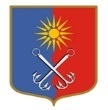 ОТРАДНЕНСКОЕ ГОРОДСКОЕ ПОСЕЛЕНИЕКИРОВСКОГО МУНИЦИПАЛЬНОГО РАЙОНА ЛЕНИНГРАДСКОЙ ОБЛАСТИСОВЕТ ДЕПУТАТОВЧЕТВЕРТОГО СОЗЫВАР Е Ш Е Н И Еот «03» мая 2023 года № 26О внесении изменений в решение совета депутатов МО «Город Отрадное» от 28.11.2018 года № 64 «Об утверждении платы за наём жилого помещения для нанимателей жилых помещений по договорам социального найма и договорам найма жилых помещений муниципального жилищного фонда»В соответствии с Федеральным законом от 06.10.2003 № 131-ФЗ «Об общих принципах организации местного самоуправления в РФ», ст. 153, 154, 156 Жилищного кодекса РФ, совет депутатов решил: 1. Приложение «Размер платы за наём жилого помещения для нанимателей жилых помещений по договорам социального найма и договорам найма жилых помещений муниципального жилищного фонда МО «Город Отрадное» к решению совета депутатов МО «Город Отрадное» от 28.11.2018 года № 64 «Об утверждении платы за наём жилого помещения для нанимателей жилых помещений по договорам социального найма и договорам найма жилых помещений муниципального жилищного фонда» изложить в новой редакции согласно Приложению к настоящему решению. 2. Настоящее решение подлежит официальному опубликованию и вступает в силу с 01 июля 2023 года.Глава муниципального образования                                                 М.Г. ТаймасхановРазослано: совет депутатов, администрация, прокуратура, АО «ЕИРЦ ЛО», www.otradnoe-na-neve.ru, сетевое издание, газета «Отрадное вчера, сегодня, завтра», МБУ «Отрадненская городская библиотека», ГУ ЛО «Государственный экспертный институт регионального законодательства».Приложение к решению совета депутатов  МО «Город Отрадное» от «03» мая 2023 года № 26Размер платы за наём жилого помещения для нанимателей жилых помещений по договорам социального найма и договорам найма жилых помещений муниципального жилищного фонда МО «Город Отрадное»№ п/пЕдиница измеренияПлата за наём жилого помещения для нанимателей жилых помещений за 1 единицу измерения1квадратный метр общей площади17 рублей 50 копеек 